SOCIAL STUDIES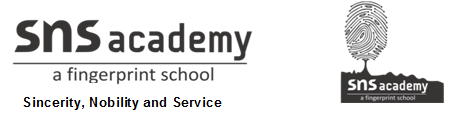 GRADE: V                                                                                DATE: 20 .12.20NAME:Worksheet – 17(TRANSPORT AND COMMUNICATION)I.FIND NINE WORDS RELATED TO TRANSPORT AND COMMUNUCATION IN THE WORDSEARCH AND WRITE DOWN IN THE GIVEN SPACE1. _______________                                                                   5. _______________2. _______________	                                                             6. _______________3. _______________                                                                    7. _______________4. _______________                                                                      8. _______________9. _______________II.CHOOSE THE CORRECT ANSWER1. Railways were introduced in India by the _____________ .     a. Chinese        b. Americans       c. French         d. British2. The TGV runs in ________________ .     a. Germany            b. Singapore       c. France            d. India3. The electrical device that allows people in different floors of a building to speak to one another is called _________________.          a. Telephone                  b .Intercom                     c. Telefax                   d. Television4 .Copies of handwritten or printed materials and pictures can be sent through  ______________.         a. An email       b. a landline       c. Mobile phone       d .a fax machine 5. The transfer of very large files to another person through the Internet is called _____________ .       a. email        b. networking           c. Web transfer      d. e transfer6. The first book that was printed was the ______________ .       a. Bible          b. Puranas         c.  Vedas        d.  Sutta PitakaIII. Answer the Following1. What is a port? 2. Who made the first successful attempt to fly? In which year was the attempt made?3 .What is a fax?IV. Look at the picture of John Logie Baird. Answer the questions.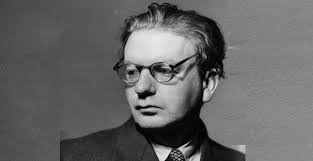 1. What is he famous for?2. How has the invention helped mass communication?3. Name one more audio-visual medium which popular among people.4. Give two examples for personal and mass communication.5. Abbreviate PINCODE .How many numbers will be there in PINCODE.REXPRESSWAYONVWAUMRIZOAECEDTAQVACDWAEIWGRXKXWSCTOILYRZRAPOINTERCOMYARCUTVRRRRAPSPEEDPOSTNEXRRRZRKLPARYWCCBMNQELXMAAAZINEY